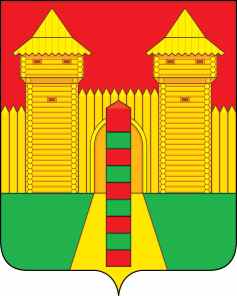 АДМИНИСТРАЦИЯ  МУНИЦИПАЛЬНОГО  ОБРАЗОВАНИЯ«ШУМЯЧСКИЙ  РАЙОН» СМОЛЕНСКОЙ  ОБЛАСТИРАСПОРЯЖЕНИЕот 14.12.2022г. № 319-р         п. Шумячи	В соответствии с Уставом Шумячского городского поселения, на основании служебной записки Отдела бухгалтерского учета Администрации муниципального образования «Шумячский район» Смоленской области от 07.12.2022г.          1. Принять объект основного средства в муниципальную собственность Шумячского городского поселения:     2. Передать объект основного средства, указанные в пункте 1 настоящего распоряжения в муниципальную казну Шумячского городского поселения.     3. Отделу городского хозяйства Администрации муниципального образования «Шумячский район» Смоленской области внести соответствующие изменения в реестр объектов муниципальной собственности Шумячского городского поселения.Глава муниципального образования«Шумячский район» Смоленской области                                        А.Н. ВасильевО приеме в муниципальную собственность  Шумячского городского поселения объекта основного средстваНаименование объектаКоличество(шт.)ГодвводаИнвентарный номерБалансовая стоимость(руб.)Начисленный износ (руб.)Остаточная стоимость(руб.)Игровая форма «Кораблик»1202211013639178544.6978544.690.00